О проведении знаменательных дат в октябре(дня борьбы с инсультом и Всемирного дня борьбы с остеопорозом)ГБУ РО «Медицинский информационно-аналитический центр» предлагает провести следующую работу:В связи со знаменательной датой (20 октября Всемирный день борьбы с остеопорозом) провести мероприятия, направленные на профилактику остеопороза с полным объемом санитарно-просветительской деятельности по данному вопросу и раздачей памяток «Остеопороз – болезнь века» (прилагается) и др.материалов, проведением лекций, бесед, акций и пр. В связи со знаменательной датой (29 октября день борьбы с инсультом) провести мероприятия по указанной тематике с раздачей памяток «Профилактика инсульта» (прилагается) и др.материалов, проведением лекций, бесед, акций и пр. Прошу Вас к 13.11.2015 направить на электронный  адрес отдела профилактической и консультативно - оздоровительной работы ( prof@miacrost.ru ) заполненный по территории Отчет о проведении Всемирного дня борьбы с инсультом 29 октября 2015г. в системе Excel. Приложения:памятка «Остеопороз – болезнь века»памятка (материал для санбюллетеня) «Профилактика инсульта»Таблицы Отчет о проведении Всемирного дня борьбы с инсультом . И.о начальника                                                                      Л.Ф.ДузьСтасенко Л.И.2549990Отчет о проведении Всемирного дня борьбы с инсультом на территориях областиКоличество населенных пунктов, где было проведено мероприятие Города -Поселки/села -Профильные структуры, задействованные в мероприятии (кМП, ЦЗ и т.д.):3. Количество лиц, задействованных в проведении мероприятия:5. Материалы для пациентовГБУ РО "Медицинский информационно-аналитический центр»Профилактика инсульта(материал для санбюллетеня)Инсульт редко развивается без видимой причины, большинство больных имеют предшествующие факторы риска. На одни факторы, такие как гены или возраст невозможно повлиять. А коррекция других факторов, например образа жизни, может предотвратить инсульт.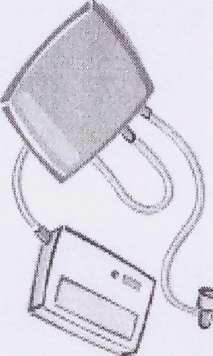 Риск развития инсульта выше у пожилых людей и у людей с такими заболеваниями как артериальная гипертония и сахарный диабет. На риск инсульта влияют также такие факторы образа жизни, как характер питания, прием алкоголя, курение и физическая активность. Коррекция всех возможных факторов риска позволит вам снизить риск инсульта.Контролируйте свое артериальное давление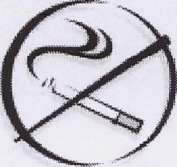 Артериальная гипертензия (АГ) является одним из наиболее важных установленных факторов риска ишемического инсульта и мозговых кровоизлияний. Риск инсульта напрямую связан со степенью повышения как систолического, так и диастолического АД. Эффективное лечение АГ вдвое снижает риск инсульта, "^"■ч Для этого необходимо ежедневно принимать препараты, препятствующие повышению АД. Цель лечения - устойчивое поддержание АД на уровне не выше 140/90 мм рт. ст.Откажитесь от куренияКурение ускоряет развитие атеросклероза и образование тромбов в сосудах сердца и мозга. Образовавшиеся атеросклеротические бляшки резко ограничивают просвет сосуда, и когда давление падает, протекающей по суженному сосуду крови может не хватать для нормального питания определенного участка мозга, что вызовет его гибель.Особенно сильное разрушающее действие на сосуды оказывает содержащаяся в табачном доме окись углерода. И совершенно неважно, как она туда попала - с дымом выкуренной нами сигареты (активное курение) или с воздухом прокуренного помещения (так называемое пассивное курение).Отказ от курения снижает риск инсульта в 2 раза - независимо от вашего возраста и от стажа курения. Бросить курить не так легко, но это стоит того, чтобы улучшить свое здоровье.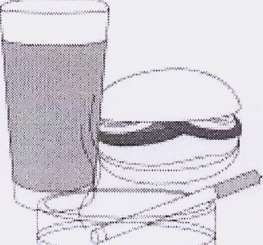 Не злоупотребляйте алкоголемЗлоупотребление	алкоголем	сопровождаетсядополнительным повышением АД, утяжелением течения АГ, развитием кардиомиопатии и нарушений ритма сердца. Все это увеличивает риск инсульта. Особенно опасно употребление больших доз, так как при этом значительно повышается артериальное давление. Есливы ограничите прием спиртного согласно последним рекомендациям, в которых допускается эпизодический прием алкоголя в умеренных дозах (не более 2 бокалов вина в день или 50 мл крепких напитков), это может пойти вам на пользу! Не принимайте алкоголь каждый день. Постарайтесь оставить несколько дней в неделю без употребления спиртного.Придерживайтесь здорового питанияЗдоровое питание имеет ключевое значение в здоровье сердца и сосудов.Употребляйте больше фруктов и овощей.Не переполняйте желудок балластной пищей. Вместо этого употребляйте как можно больше свежих фруктов и овощей, а также сухофруктов. Выбирайте мясо с низким содержанием жира. Не употребляйте слишком много красного мяса - лучше выбрать рыбу, домашнюю птицу (без шкурки), дичь или вегетарианские блюда. В красном мясе содержится много насыщенных жиров, которые усиливают атеросклероз.Ограничьте употребление солиСоль повышает артериальное давление. Не досаливайте пищу и воздержитесь от соленых продуктов.Употребляйте больше пищевых волокон.Пища, богатая пищевыми волокнами, способствует снижению содержания жиров в крови. Попробуйте зерновой хлеб, каши, бурый рис, пасту и зерна.Ограничьте количество жиров в употребляемой пище.Жиры должны поступать вместе с пищей, но слишком высокое их содержание может привести к зашлаковке сосудов и повышению веса. Постарайтесь ограничить количество жира и заменить маргарин и сливочное масло на растительное, подсолнечное или ореховое масло.Контролируйте свой весПовышенная масса тела способствует подъему артериального давления, развитию заболеваний сердца и сахарного диабета, а каждое из этих состояний повышает риск инсульта. Здоровое питание и регулярные физические упражнения помогут контролировать массу тела.Выполняйте больше физических упражненийРегулярная	физическая	активностьспособствует снижению артериального давления, нормализует содержание жиров в крови и повышает чувствительность клеток к инсулину.1 Сохраняйте эмоциональное равновесиеК развитию стресса и депрессии могут привести: сверхурочная работа, переутомление, семейные проблемы и утраты. Это оказывает негативное влияние на организм и при длительном воздействии может привести к развитию заболевания. В таких случаях вы должны предпринять все необходимое для сохранения здоровья.Контролируйте важные показателиНекоторые сопутствующие состояния могут повышать риск инсульта. К ним относятся:Заболевания сердца Риск инсульта повышен у больных с ИБС, сердечной недостаточностью, пороками сердца, особенно - при наличии мерцательной аритмии. Своевременное выявление и лечение этих заболеваний, применение противотромботических средств может предотвратить развитие мозговой катастрофы.Сахарный диабетДиабет связан с прогрессирующим развитием атеросклероза. Соблюдение диеты с ограничением легкоусвояемых углеводов, прием сахароснижающих препаратов и тщательный контроль уровня глюкозы крови снижают риск сосудистых осложнений.Нарушения липидного обменаПовышение уровня холестерина - фактор риска атеросклероза сонных и коронарных артерий. Длительный прием статинов не только снижает концентрацию холестерина, но и предотвращает развитие сердечнососудистых осложнений (инсульта, инфаркта миокарда). Применение статинов с целью профилактики инсульта показано, в первую очередь, больным с АГ, ИБС, сахарным диабетом, нарушением функции почек.Узнайте больше о контрацептивах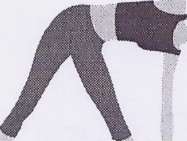 Риск инсульта на фоне приема эстрогенсодержащих оральных контрацептивов повышается у курящих женщин, при наличии в анамнезеартериальной гипертензии, мигрени, поэтому применение их без консультации специалиста недопустимо.Если вы отметили у себя следующие признаки нарушения мозгового кровообращения, немедленно обращайтесь за медицинской помощью.Внезапная слабость или потеря чувствительности на лице, руке или ноге, особенно, если это на одной стороне тела;Внезапное нарушение зрения на один или оба глаза;Трудность речи или понимания простых положений;• Головокружение, потеря равновесия или координации, особенно при сочетании с другими симптомами, такими как нарушенная речь, двоение в глазах, онемение, или слабость;Внезапная, необъяснимая, интенсивная головная больИ запомните, что предотвратить инсульт гораздо проще, чем его вылечить!ГБУ РО «МЕДИЦИНСКИЙ ИНФОРМАЦИОННО-АНАЛИТИЧЕСКИЙ ЦЕНТР»ОСТЕОПОРОЗ – БОЛЕЗНЬ ВЕКА                                                 (памятка для населения) Остеопороз — это общее заболевание костной ткани, при котором кости становятся хрупкими и менее плотными  за счет вымывания кальция и разрежения костной ткани. 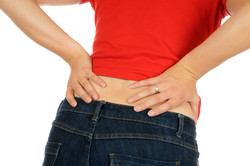 Причинами остеопороза являются нарушения кальциевого обмена, длительное применение гормональных, противовоспалительных препаратов, кортикостероидов, снижающих плотность костей, климактерический возраст у женщин, заболевание ревматоидным артритом, снижение концентрации мужских половых гормонов у мужчин. В пожилом возрасте может развиться «старческий остеопороз» из-за ухудшения усвоения кальция в организме и дефицита витамина D необходимого для костной ткани. Уменьшение роста, сильная сутулость, выпуклость сзади грудного отдела позвоночника свидетельствует о процессе разрушения и деформации позвоночника.          Заболевание начинается внезапно, диагностируется поздно. Основным проявлением болезни являются переломы. Наиболее часто случаются переломы шейки бедра, предплечья и запястья,  позвоночника (чаще спонтанные компрессионные переломы). Повреждения вызывают длительные ноющие боли в поясничном отделе, других отделах позвоночника, которые ограничивают подвижность, приводят к повышению риска повторных переломов и ухудшению качества жизни.
           Высокая распространенность остеопороза в настоящее время дает основание для определения  заболевания как «немая эпидемия.По данным научных исследований каждая третья женщина старше 50 лет и почти половина всех мужчин и женщин старше 65 лет болеют остеопорозом,  дефицит костной ткани имеется у 40% российских детей. В США примерно 8 миллионов женщин и 2 миллиона мужчин страдают от остеопороза. По данным ВОЗ остеопороз, как причина инвалидности и смертности человека, занимает 4-е место в мире после таких заболеваний, как сердечнососудистые, онкологические и сахарный диабет. Сегодня в Евросоюзе из-за остеопороза каждые 30 секунд происходит перелом. По прогнозам к 2050г. количество больных с "хрупкими" костями в мире увеличится более чем в три раза и достигнет 6,5 млн. человек.                 Основные факторы риска: курение, избыточный вес, деформации позвоночника, генетическая предрасположенность, малоподвижный образ жизни.                    Меры профилактики остеопороза:.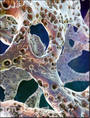 правильное питание, богатое кальцием и витамином D пешеходные прогулки не менее 4 часа в неделю на свежем воздухе, подвижные игры физическая нагрузка и занятия спортом, подъем на этаж по лестнице, а не на лифтеотказ от куренияисключение злоупотребления пива и газированных напитков       Питание при остеопорозе 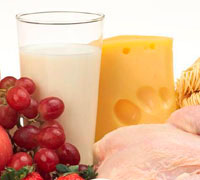 Питание влияет на формирование костной ткани и      является мощным фактором сохранения здоровья.                      Помните!Здоровый образ жизни и рациональное питание являются практически "панацеей" от этой эпидемии 21-го века!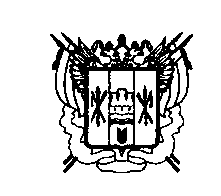 МИНИСТЕРСТВО   ЗДРАВООХРАНЕНИЯРОСТОВСКОЙ ОБЛАСТИГБУ РОСТОВСКОЙ ОБЛАСТИ«МЕДИЦИНСКИЙ ИНФОРМАЦИОННО – АНАЛИТИЧЕСКИЙ ЦЕНТР». Ростов-на-Дону, пр. Сельмаш, 14Тел./факс (863) 254-99-90E-mail:prof@miacrost.ruИНН  6166052727ОГРН 105616301984615.10.2015 г.   № 349на №__________ от ___________Руководителям органовуправления здравоохранениеммуниципальных образованийГлавным врачам ЦГБ, ЦРБРуководителям центров    здоровьяРуководителям областных учрежденийПрофильные структурыКоличествоЦентр здоровьяОтделение/Кабинеты мед. профилактикиДругое (указать)Лица, принявшие участие в акцииКоличествоСотрудники профильных структурВолонтеры4. Характер мероприятиярактер мероприятиярактер мероприятияЛекцияШкола для пациентовДля населения)КоличествоЧисло слушателе йКоличес твоБуклеты , памятки ЛистовкиБуклеты , памятки ЛистовкиСанбюллетени, стендыСанбюллетени, стендыКоличес тво1. Профилактика оспеопороза должна проводиться  с детства: дефицит белков, молочных продуктов, овощей и фруктов нельзя компенсировать в зрелом возрасте.Цель: формирование здорового скелета - дети должны получать достаточное количество продуктов, богатых кальцием - молочных продуктов, витаминно-минеральных добавок.2.  Рекомендуется постепенное снижение веса.   Цель: снижение нагрузки на суставы.3.   Необходимо ввести в рацион: Молоко и молочные продукты, творог, сыр (маложирные и обезжиренные молочные и кисломолочные продукты); зеленые листовые овощи (петрушка, салат листовой, лук); цветная капуста, брокколи; бобовые; орехи; рыба, особенно лосось; цитрусовые; кунжутное масло (одна чайная ложка кунжутного масла содержит суточную потребность организма в кальции)  Цель: усвоение и сохранение кальция усиливают витамины группы В, витамин А, магний и аминокислоты; ухудшает всасывание кальция употребление сладостей или других углеводов.4. Следует ограничить в рационе продукты с высоким содержанием фосфора: красное мясо и  различные газированные безалкогольные напитки, например, кола.   Цель: недопущение избытка фосфора в рационе, что может повлечь за собой утрату костной массы. 5. Следует контролировать употребление кальция и витамина D, начиная уже с 40 лет выбирать продукты полезные для здоровья, богатые витаминами и другими питательными веществами. Витамины: витамин B6  - доставляет магний в клетки и повышает его усвояемость; витамины A и D  - способствуют  лучшему усвоению кальция. Микроэлементы: магний - участвует как в процессе усвоения кальция организмом, удерживает его в костной ткани;  кальций необходим для процесса обновления костной ткани.Цель: восстановление костной ткани - когда кальций не поступает с пищей, а его запасы в организме малы, кости не могут восстанавливаться; при недостатке в организме магния, кальций откладывается в жизненно важных органах; усвоению кальция мешают вредные привычки: злоупотребление алкоголем, кофеином курение, недостаток физической активности; заболевания пищеварительной системы могут снизить всасываемость кальция на 80-90%.